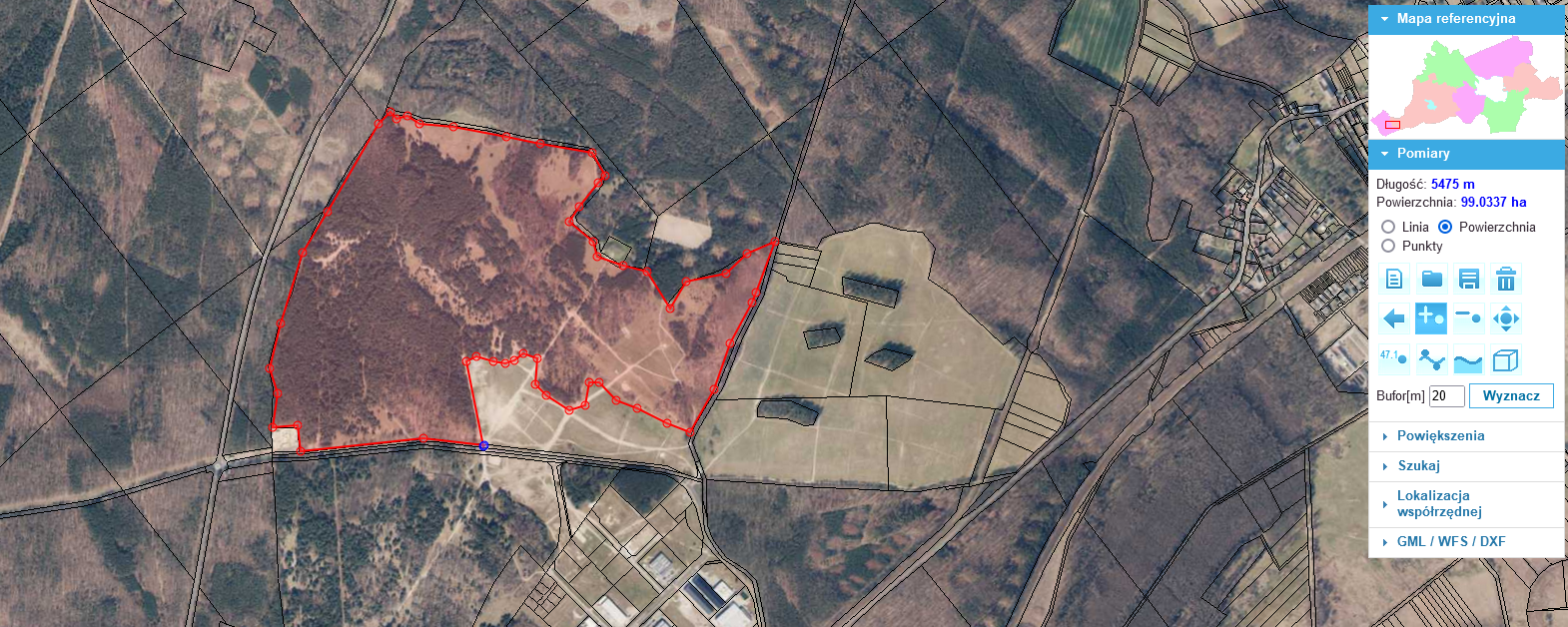 Załącznik nr 1.  Plan sytuacyjny